親子運動會說明：親子合作，讓彼此體會親子互助的樂趣，展現孩子的活力、朝氣，以及親子之間的溫馨互動。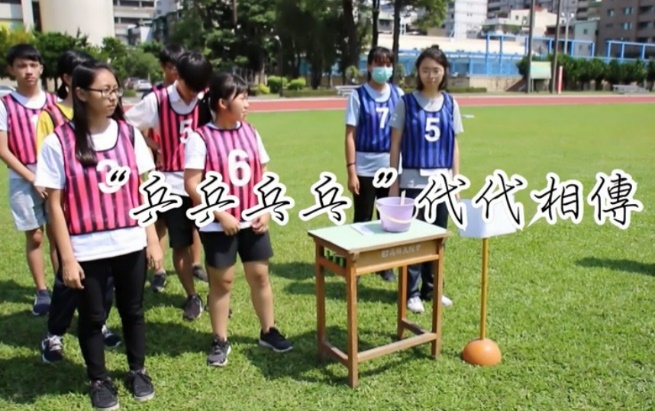 ＊建議親子運動會及連結網址如下：一、運動會趣味競賽示範影片「乒乒乓乓」代代相傳甜蜜的負擔當我們「兜」在一起攻城戰取自【MAC ASHS】，網址：https://bit.ly/35BetuL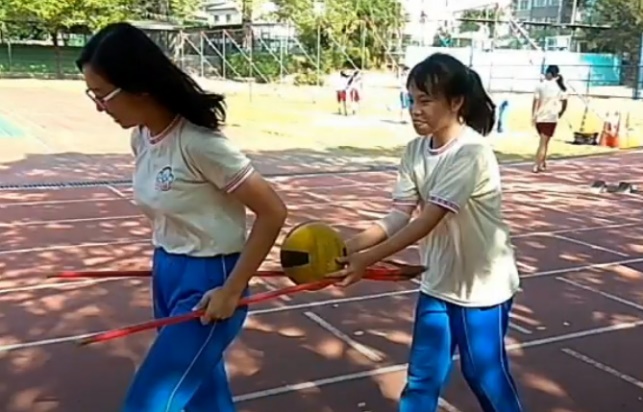 二、親子趣味競賽高年級示範影片親子傳球取自【毛小冠】，網址：https://bit.ly/2LmNBrP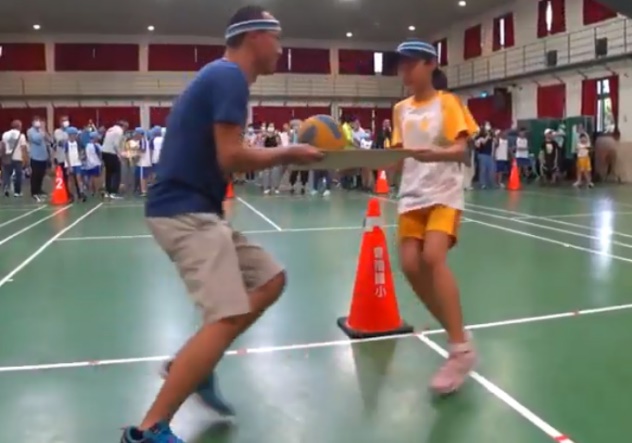 三、親子趣味競賽-紙板傳球取自【張賢謀】，網址：https://bit.ly/38FblAc四、親子趣味競賽示範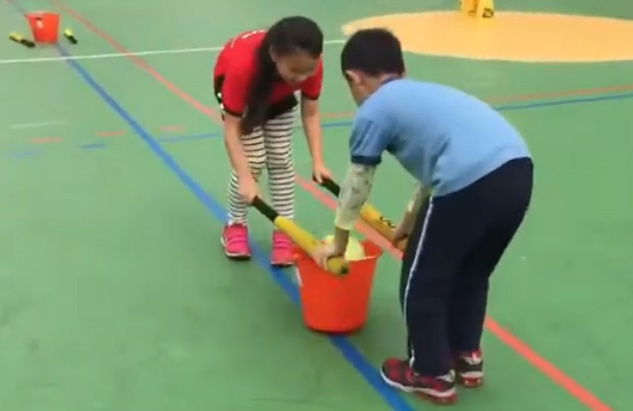 通力合作過三關取自【sun ei lin】，網址：https://bit.ly/3ibFlql